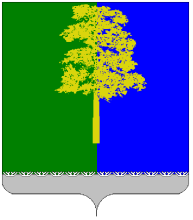 ХАНТЫ-МАНСИЙСКИЙ АВТОНОМНЫЙ ОКРУГ – ЮГРАДУМА КОНДИНСКОГО РАЙОНАРЕШЕНИЕО внесении изменений в решение Думы Кондинского района от 22 октября 2014 года № 502 «О порядке внесения проектов решений Думы Кондинского района»В соответствии с частью 2 статьи 46 Федерального закона от 6 октября 2003 года № 131-ФЗ «Об общих принципах организации местного самоуправления в Российской Федерации», пунктом 2 статьи 34 Устава Кондинского района, Дума Кондинского района решила:1. Внести в решение Думы Кондинского района от 22 октября 2014 года № 502 (с изменениями от 19 апреля 2016 года № 101, от 28 июня 2016 года    № 128) (далее – решение) следующие изменения:1) в части 1 статьи 8 главы 2 приложения к решению слова «аппарате Думы района» заменить словами «соответствующем структурном подразделении администрации Кондинского района»;2) пункт 10 части 1 статьи 18 главы 4 приложения к решению изложить в следующей редакции:«10) заключение юридическо-правового управления об итогах проведения правовой и антикоррупционной экспертизы проекта нормативного правового акта Думы Кондинского района;»;3) в главе 5 приложения к решению:а) в части 4 статьи 22 слова «руководителю аппарата» заменить словами «в соответствующее структурное подразделение администрации Кондинского района»;б) часть 5 статьи 23 признать утратившей силу;в) статью 24 признать утратившей силу;г) в части 1 статьи 25 слова «аппарат Думы района» заменить «соответствующее структурное подразделение администрации Кондинского района»;4) в строке 5 приложении 1 приложения к решению слова «юридическо-правовой отдел аппарата Думы Кондинского района» заменить словами «отдел по правовым вопросам юридическо-правового управления администрации Кондинского района».2. Обнародовать настоящее решение в соответствии с решением Думы Кондинского района от 27 февраля 2017 года № 215 «Об утверждении Порядка опубликования (обнародования) муниципальных правовых актов и другой информации органов местного самоуправления муниципального образования Кондинский район» и разместить на официальном сайте органов местного самоуправления Кондинского района. 3. Настоящее решение вступает в силу после его обнародования.4. Контроль за выполнением настоящего решения возложить                    на постоянную мандатную комиссию Думы Кондинского района                     (Е.В. Белослудцев) и председателя Думы Кондинского района                      Ю.В. Гришаева в соответствии с их компетенцией.Председатель Думы Кондинского района                                      Ю.В. ГришаевИсполняющий обязанности главыКондинского района                                                                          А.А. Яковлевпгт. Междуреченский25 апреля 2017 года№ 255